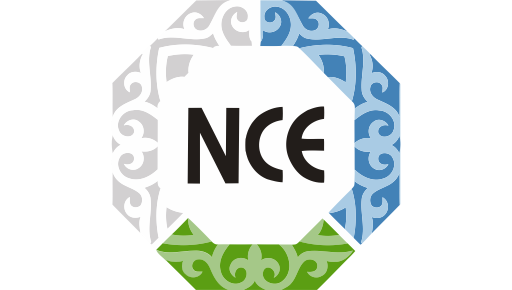 Қазақстан Республикасы Денсаулық сақтау министрлігінің Санитариялық-эпидемиологиялық бақылау комитетінің«Ұлттық сараптама орталығы» ШЖҚ РМКсыбайлас жемқорлық тәуекелдеріне ішкі талдау жүргізу нәтижелері бойыншаТАЛДАМАЛЫҚ АНЫҚТАМААстана қ, 2023 жыл.Сыбайлас жемқорлық тәуекелдерінің ішкі талдау объектісінің атауы: Қазақстан Республикасы Денсаулық сақтау министрлігі Санитариялық-эпидемиологиялық бақылау комитетінің «Ұлттық сараптама орталығы» ШЖҚ РМК және оның филиалдары (бұдан әрі – Кәсіпорын);2.  Сыбайлас жемқорлық тәуекелдеріне ішкі талдау жүргізу үшін ақпарат көзі:- Кәсіпорын Басқарма Төрағасының 2023 жылғы 3 шілдедегі № 630 «Сыбайлас жемқорлық тәуекелдеріне ішкі талдау жүргізу туралы» бұйрығы. . Сыбайлас жемқорлық тәуекелдерін ішкі талдау бағыттары: Кәсіпорынның ішкі құжаттарында сыбайлас жемқорлық тәуекелдерін анықтау;Кәсіпорынның ұйымдық-басқару қызметінде сыбайлас жемқорлық тәуекелдерін анықтау;4.   Сыбайлас жемқорлық тәуекелдеріне ішкі талдау жүргізу мерзімдері:            2023 жылғы 1-31 шілде аралығы; 5.  Талданатын кезең:        2022 жыл -2023 жылдың 1 жартыжылдығы;; 6. Сыбайлас жемқорлық тәуекелдеріне ішкі талдау жүргізуді және жұмыс нәтижелерін бақылау жүктелетін сыбайлас жемқорлық тәуекелдеріне ішкі талдау субъектісінің лауазымды тұлғасы:  Қазақстан Республикасы Денсаулық сақтау министрлігі Санитариялық-эпидемиологиялық бақылау комитетінің «Ұлттық сараптама орталығы» шаруашылық жүргізу құқығындағы республикалық мемлекеттік кәсіпорнының Басқарма Төрағасы – Киясов Ерлан Ансаганович; Жұмыс тобының құрамы:Жұмыс тобының жетекшісі – Кәсіпорынның Басқарма Төрағасы – Киясов Ерлан Ансаганович;Жұмыс тобының мүшесі – құқықтық қамтамасыз ету департаментінің директоры – Жакенова Гульсина Хомаровна; Жұмыс тобының мүшесі – қызметкерлермен жұмыс және іс жүргізу департаментінің директоры – Ержуманова Айнагуль Балтабековна; Жұмыс тобының мүшесі – экономика және жоспарлау департаментінің директоры – Кусаинов Нуржан Касымханович; Жұмыс тобының мүшесі – бухгалтерлік есеп және есептілік департаментінің директоры – Бейсенова Томирис Кыдырбайқызы;Жұмыс тобының мүшесі – Мемлекеттік сатып алу департаментінің директорының м.а. – Баяхметов Архат Алтаевич;Жұмыс тобының мүшесі – шаруашылық қызмет, азаматтық қорғаныс және төтенше жағдайлар департаментінің директоры – Ауанов Бекжан Сейдахметұлы;Жұмыс тобының мүшесі – маркетинг және сараптамалық қызмет департаментінің директоры – Валеев Мейрам Бекболатович;Жұмыс тобының мүшесі – өндірістік қызмет департаментінің директорының м.а. – Умиралиева Айгерим Мукановна; Жұмыс тобының мүшесі – әдіснамалық және метрологиялық қамтамасыз ету департаментінің директоры – Кантарбаева Махаббат Бекетовна;Жұмыс тобының мүшесі – стратегиялық даму және халықаралық ынтымақтастық департаменті директорының м.а. – Мұхамеджанова Сабина Сағымбайқызы; Жұмыс тобының мүшесі – ақпараттық технологиялар департаментінің директорының м.а. – Ишмухамбетов Кайрат Амангельдынович; Жұмыс тобының мүшесі – әдіснамалық және метрологиялық қамтамасыз ету департаментінің тәуекел – менеджері – Ергазинова Сымбат Кайратовна;Жұмыс тобының мүшесі – сыбайлас жемқорлыққа қарсы комплаенс-қызметінің басшысы – Әнуарбек Нұрбек Әнуарбекұлы; Жұмыс тобының мүшесі – сыбайлас жемқорлыққа қарсы комплаенс-қызметінің маманы Естаева Салтанат Танырбергеновна.Анықталған сыбайлас жемқорлықтәуекелдер және оларды жою бойынша ұсыныстар.Бағыт бойынша - ішкі құжаттарды талдау.Химиялық реактивтерді, диагностикалық препараттарды, шығыс материалдарын және медициналық мақсаттағы өзге де бұйымдарды сатып алуды жоспарлау кезінде бағаны реттеудің болмауы.Сондай-ақ, филиалдар баға айырмашылығы 3-4 есе бірдей дәрі-дәрмек сатып алуды жоспарлаған фактілер бар. Демек, филиалдардың тауарды сатып алу бағасын жасанды түрде көтеру қаупі бар.Сыбайлас жемқорлық тәуекелдерін жою бойынша ұсынымдар: Өндірістік қызмет департаменті және экономика және жоспарлау департаменті Кәсіпорынның Бас директорының 2021 жылғы 15 наурыздағы № 191 бұйрығымен бекітілген даму жоспарын әзірлеу, нақтылау және бекіту қағидаларына өзгерістер енгізуді қамтамасыз етсін. Өзгерістер енгізу кезінде Кәсіпорынның даму жоспарын құру кезінде белгілі бір тауарлардың бағасын бақылау процедурасын енгізу қажет.Кәсіпорынның Бас директоры 2021 жылғы 21 маусымдағы № 425 бекіткен Кәсіпорын қызметкерлерін оқыту, кәсіптік дамыту және оқыту нәтижелілігін бағалау қағидалары. Жоғарыда көрсетілген Қағидаларда Қазақстан Республикасынан тыс жерлерде өткізілетін мекемелерде не семинарлар мен тренингтерде оқуға кандидаттарды іріктеу тәртібін айқындайтын рәсімдер белгіленбеген.Сыбайлас жемқорлық тәуекелдерін жою бойынша ұсынымдар:Өндірістік қызмет департаменті және стратегиялық даму және халықаралық ынтымақтастық департаменті жоғарыда аталған Қағидаларға Қазақстан Республикасынан тыс жерлерде өткізілетін мекемелерде не семинарлар мен тренингтерде оқуға кандидаттарды іріктеу тәртібін айқындау бөлігінде өзгерістер енгізуді қамтамасыз етсін.Бағыт бойынша – «персоналды басқару».Сыбайлас жемқорлық тәуекелдері анықталған жоқ.Бағыт бойынша – «мүдделер қақтығысын реттеу».     Сыбайлас жемқорлық тәуекелдері анықталған жоқ.4. Бағыт бойынша – «талдау объектісінің ұйымдастырушылық-басқарушылық қызметінен туындайтын өзге де мәселелер».Сыбайлас жемқорлық тәуекелдері анықталған жоқ.Басқарма мүшелері мен филиал директорлары сыбайлас жемқорлық тәуекелдеріне барынша бейім.Қосымша:1.   Кәсіпорынның Басқарма Төрағасының 2023 жылғы 3 шілдедегі № 630 «Сыбайлас жемқорлық тәуекелдеріне ішкі талдау жүргізу туралы» бұйрығы. 2.   	Кәсіпорынның сыбайлас жемқорлық тәуекелдеріне ішкі талдау жүргізу жөніндегі жұмыс тобының құрамы;3. 	Кәсіпорынның сыбайлас жемқорлық тәуекелдеріне ішкі талдау жүргізу жұмыс тобының жұмыс жоспары; 4. 	Сыбайлас жемқорлық тәуекелдеріне ішкі талдау жүргізу кезінде пайдаланылған ішкі құжаттардың тізбесі. 